PENGARUH SHARIAH COMPLIANCE, TRANSPARANSI DAN AKUNTABILITAS TERHADAP LOYALITAS NASABAH(Studi Kasus pada Bank Syariah Mandiri Kantor Cabang Pembantu Pamanukan) DRAFT SKRIPSIUntuk Memenuhi Salah Satu Syarat Sidang Akhir Guna Memperoleh Gelar Sarjana EkonomiOleh :Devi Yanti154020248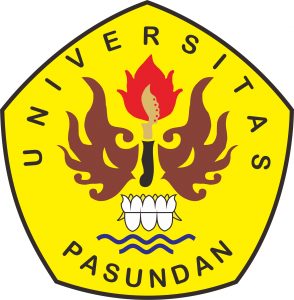 PROGRAM STUDI AKUNTANSIFAKULTAS EKONOMI DAN BISNISUNIVERSITAS PASUNDANBANDUNG2019